  附件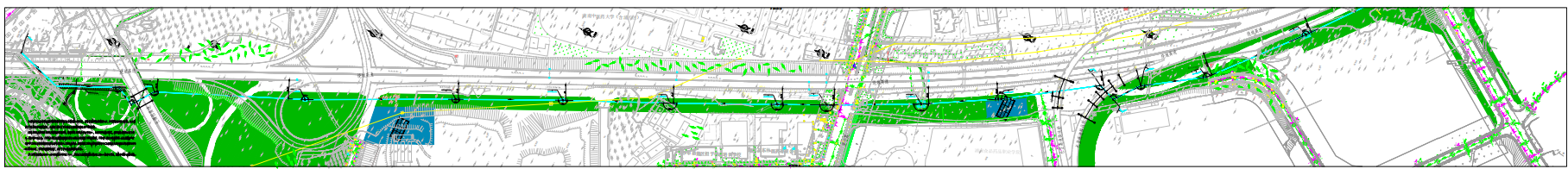 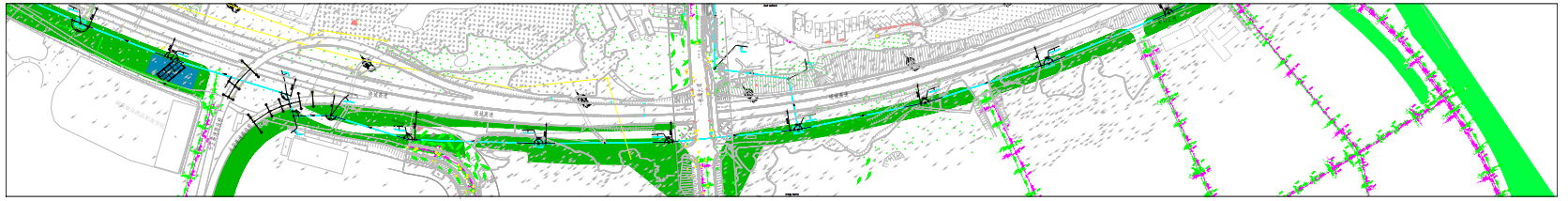 